ГОСУДАРСТВЕННОЕ БЮДЖЕТНОЕ УЧРЕЖДЕНИЕ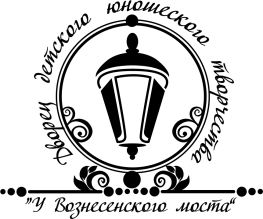 ДОПОЛНИТЕЛЬНОГО ОБРАЗОВАНИЯ ДВОРЕЦ ТВОРЧЕСТВА«У ВОЗНЕСЕНСКОГО МОСТА»АДМИРАЛТЕЙСКОГО РАЙОНАСАНКТ-ПЕТЕРБУРГАОТЧЕТ ПО РЕЗУЛЬТАТАМ ПРОВЕДЕНИЯ ОценкИ качества образовательной деятельностив ГБУДО ДТ «У Вознесенского моста»  Санкт-Петербург2019Основные моменты проведения анкетированияДля планирования и эффективной реализации образовательной деятельности образовательная организация должна была ответить на следующие ключевые вопросы: Насколько удовлетворённость населения услугами оказываемыми учреждениями дополнительного образования детей соответствует запросам и ожиданиям потребителей. Определить категории вопросов, по которым наблюдается низкая по сравнению с другими вопросами удовлетворенность для дальнейшей работы в данных направлениях.Современная система оценки качества дополнительного образования функционирует и развивается на основе документов, которые также являлись основой и согласуются с задачами анкетирования: 1. Распоряжение Комитета по Образованию Правительства Санкт-Петербурга от 20 января 2014 года № 37-р «Об утверждении модели Санкт-Петербургской региональной системы оценки качества образования (далее – СПб РСОКО), Положения о СПб РСОКО и критериев СПб РСОКО» (с изменениями на 1 июня 2015 года). 2. Приказ Министерства образования и науки Российской Федерации от 5 декабря 2014 г. № 1547 «Об утверждении показателей, характеризующих общие критерии оценки качества образовательной деятельности организаций, осуществляющих образовательную деятельность. 
3. Методические рекомендации Министерства образования и науки Российской Федерации по проведению независимой системы оценки качества работы образовательных организаций (от 14 октября 2013 года).В марте – мае 2019 года на базе Дворца творчества «У Вознесенского моста» было проведено анкетирование родителей (законных представителей) по оценке качества образовательной деятельности организации.Цель анкетирования: определение уровня удовлетворенности родителей (законных представителей) качеством предоставления образовательных услуг в ГБУ ДО ДТ «У Вознесенского моста».	В ходе анкетирования было получено 334 анкеты от родителей (законных представителей), что составляет более 5% от общего  количества учащихся во Дворце творчества «У Вознесенского моста». Анкетирование проводилось путем тиражирования анкеты для заполнения родителями (законными представителями) в письменной форме (43% респондентов) и через google-form для заполнения родителями (законными представителями) через сеть «Интернет» (57% респондентов). Для осуществления оценки качества образовательной деятельности Дворца творчества «У Вознесенского моста» была проведена разъяснительная работа для родителей по процедуре и проведению анкетирования. Анкетирование проводилось отдельно по каждому объединению Дворца.Настоящим отчетом представлен анализ результатов анкетирования. ОСНОВНЫЕ РЕЗУЛЬТАТЫ АНКЕТИРОВАНИЯ	Оценка удовлетворенности получателей образовательных услуг проводилась по следующим показателям:Удовлетворенность доброжелательностью и вежливостью педагога коллектива.Удовлетворенность режимом занятий коллектива (количество дней, время, продолжительность занятий).Удовлетворенность уровнем профессионализма  педагога коллектива.Удовлетворенность работой педагога коллектива с родителями.Удовлетворенность материально-техническим обеспечением коллектива (наличие и качество оборудования, инструментов, материалов для занятий коллектива).Удовлетворенность результатами обучения (получаемыми знаниями) ребенка в коллективе.Удовлетворенность участием и достижениями ребенка в выставках, конкурсах, фестивалях, соревнованиях и т.д.Готовностью рекомендовать данную организацию родственникам и знакомым.Ваши замечания, предложения и рекомендации по работе коллектива.Вопросы  с 1 по 8 являются закрытыми с 5-балльной шкалой ответов: вопрос с 2 по 8 включает ответы: да, скорее да, затрудняюсь ответить, скорее нет, нет,  вопрос 7 также включает в себя помимо вышеуказанных ответов ответ «другое», вопрос 2 включает ответы: положительно, скорее положительно, затрудняюсь ответить, скорее отрицательно, отрицательно. Девятый вопрос анкеты является открытым, в данном вопросе родители (законные представители) могли высказать свои замечания и предложения по работе объединений.В соответствии с показателями определены результаты, которые отражены на рис. 1 – 5.Рис. 1. Оценка доброжелательности и вежливости работников Дворца творчества «У Вознесенского моста»Анкетирование выявило высокий уровень удовлетворенности родителей (законных представителей) – 97% респондентов оценили доброжелательность и вежливость сотрудников Дворца творчества «У Вознесенского моста» как положительно или скорее положительно.Рис. 2. Удовлетворенность режимом занятий коллективов Дворца творчества «У Вознесенского моста»	Режим занятий коллективов, а именно количество дней, время, продолжительность занятий полностью удовлетворяет 79% опрошенных.Рис. 3. Удовлетворенность уровнем профессионализма работников Дворца творчества «У Вознесенского моста»	Результат анализа показателя, характеризующего уровень профессионализма работников Дворца творчества «У Вознесенского моста», выявил, что большинство опрошенных удовлетворены уровнем профессионализма  сотрудников Дворца творчества «У Вознесенского моста».Рис. 4. Удовлетворенность получателей образовательных услуг  работой педагогов Дворца творчества  «У Вознесенского моста» с родителямиПо итогам анкетирования можно сделать вывод  о высоком уровне удовлетворенности потребителей работой педагогов Дворца творчества «У Вознесенского моста» с родителями.Рис. 5. Удовлетворенность получателей образовательных услуг материально-техническим обеспечением коллективов Дворца творчества «У Вознесенского моста»	Анкетирование выявило, что уровень удовлетворенности получателей образовательных услуг материально-техническим обеспечением во Дворце творчества «У Вознесенского моста» находится на среднем уровне.Рис. 6. Удовлетворенность получателей образовательных услуг результатами обучения в коллективах Дворца творчества «У Вознесенского моста»Результат анализа показателя, характеризующего уровень удовлетворенности получателей образовательных услуг результатами обучения в коллективах Дворца творчества «У Вознесенского моста», выявил, что большинство опрошенных удовлетворены результатами обучения.Рис. 7. Удовлетворенность участием и достижениями ребенка в выставках, конкурсах, фестивалях, соревнованиях и т.д. По итогам 2018-2019 уч. года 70% респондентов удовлетворены проводимой педагогами дополнительного образования работы по включению учащихся в конкурсы, выставки, соревнования и т.д. В ходе этого вопроса были также получены ответы: не участвуем; пока не участвовали, нет мероприятий.Рис. 8. Готовность рекомендовать коллективы Дворца творчества «У Вознесенского моста» родственникам и знакомымПодавляющее большинство потребителей готовы рекомендовать обучение во Дворце творчества «У Вознесенского моста» своим родственникам и знакомым.ЗАКЛЮЧЕНИЕПо результатам анализа ответов респондентов на вопросы анкеты можно сделать вывод, что при достаточно высоком уровне удовлетворенности родителей качеством образовательных услуг требует решения вопрос, связанный с материально-техническим обеспечением Дворца творчества «У Вознесенского моста». 